Gemeinsam Grenzen überwinden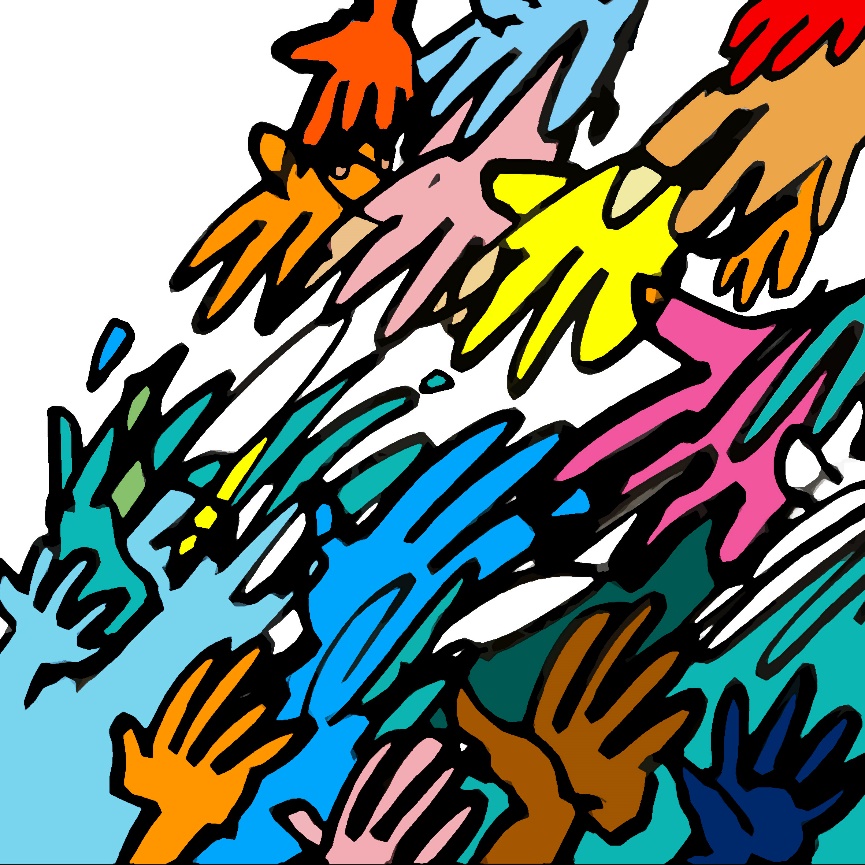 Regionalgottesdienstfür die EmK-Gemeinden „Weser und umzu“
Sonntag, 29. Januar 2023 um 11 UhrPredigt: Pastorin Susanne Nießner-Brose
Christuskirche, Bremer Straße 26-28, DelmenhorstWer eine Mitfahrgelegenheit braucht, 
melde sich bitte bei Pastorin Katharina Lange.Email: bremen@emk.deTelefon 0421- 36 766 471Der Gottesdienst kann im Internet verfolgt werden: https://www.youtube.com/@emkbookholzbergGrafik: www.gemeindebrief.de